CỘNG HÒA XÃ HỘI CHỦ NGHĨA VIỆT NAM
Độc lập - Tự do - Hạnh phúcĐƠN YÊU CẦU CÔNG NHẬN SÁNG KIẾNKính gửi: Trường Tiểu học Mỹ Quý 3	1. Tôi ghi tên dưới đây:2. Là tác giả đề nghị xét công nhận sáng kiến: Giúp học sinh hiểu ý nghĩa và biết cách làm một số đồ chơi dân gian thường gặp môn Công nghệ 4.		3. Chủ đầu tư tạo ra sáng kiến: Không.		4. Lĩnh vực áp dụng sáng kiến: Giáo dục đào tạo.		5. Ngày sáng kiến được áp dụng lần đầu hoặc áp dụng thử: 15/12/2023.	6. Mô tả bản chất của sáng kiến:		6.1. Tình trạng của giải pháp đã biết:a) Trước khi thực hiện những giải pháp mới:Trong thời đại ngày nay sự phát triển như vũ bão của các phát minh khoa học. Đất nước bước vào thời kỳ công nghiệp hóa, hiện đại hóa, thì lĩnh vực của sản xuất đồ chơi được sử dụng các thành tựu khoa học. Các đồ chơi bằng nhựa, đồ chơi điện tử cao cấp của nước ngoài đã tràn lan trên thị trường. Tư duy đổi mới các em chúng ta được sớm tiếp cận, hưởng thụ những thứ mà xưa kia chúng ta không thấy, mặt tích cực của những đồ chơi ấy hẳn không chê vào đâu được do tính hiện đại của nó. Nhìn bố mẹ đưa các con đi sắm đồ chơi trong các siêu thị, trong các shop hàng đủ thấy ánh mắt của các em say mê tới mức nào và những món quà ấy được gắn với giá trị tiền không nhỏ. Nhưng mặt tiêu cực của nó trong một số đồ chơi công nghệ thời hiện đại chắc cũng làm một số bậc phụ huynh ái ngại, xã hội phải lưu tâm bởi tính bạo lực, tính thiếu thẩm mỹ của nó. Sách báo nói nhiều, phương tiện thông tin đại chúng nói nhiều, các cơ quan chức năng cũng ra tay can thiệp, nhưng đó vẫn còn là vấn đề nan giải.+ Đồ chơi nhựa có tỉ lệ DEHP cao có thể gấy ung thư: Ví dụ các miếng dán bằng nhựa, thú nhúng, keo thổi bong bóng, đồ chơi phát sáng, bom thói gây nổ, … mà các em có thể mua dễ dàng ở các cửa hàng đồ chơi hay các tiệm bán tạp hóa ở nông thôn.+ Đồ chơi bạo lực: Khiến các em thu mình và khó hòa đồng với bạn bè.+ Nam châm bi: Đồ chơi đang được bán rất nhiều. Do đặc tính riêng nên loại đồ chơi này được các bác sĩ đánh giá là vô cùng nguy hiểm nếu không may trẻ nuốt phải.Kết quả khảo sát học sinh khối 4 Trường Tiểu học Mỹ Quý 3 ở 02 lớp 4/1 và 4/2 năm học 2023- 2024 như sau:	b) Ưu, nhược điểm, thuận lợi, khó khăn của giải pháp:	- Ưu điểm: + Được sự quan tâm của nhà trường và các câp lãnh đạo.	 + Vật liệu để làm đồ chơi dân gian gần giũ với cuộc sống hàng ngày: giấy, lá dừa, lá chuối, những vật liệu có thể tái chế, …	+ Học sinh trường Tiểu học Mỹ Quý 3 ngoan, vâng lời giáo viên.	+ Học sinh yêu thích môn học, tích cực đam mê làm đồ chơi dân gian: chong chóng, đồng hồ, con cào cào lá dừa, con bướm lá dừa, con cá lá dừa, diều giấy, … và học sinh sáng tạo ra nhiều đồ chơi khác: Hoa bằng giấy, trái tim bằng giấy, …	- Nhược điểm: Do các em học sinh còn nhỏ tuổi nên kỹ năng khéo léo chưa cao nên tạo ra các sản phẩm thực chưa được sắc sảo và tính thẩm mỹ chưa cao.	6.2. Nội dung của giải pháp đề nghị công nhận là sáng kiến: 	a) Mục đích của giải pháp:  Giáo dục học sinh biết đồ chơi dân gian là một sản phẩm tinh thần, một tinh hoa văn hóa của dân tộc Việt Nam. Đồ chơi dân gian là một thế giới của trẻ thơ, gắn liền với cuộc sống của con người, những đồ chơi đơn giản, dễ chơi với những bài đồng dao âm điệu nhịp nhàng hoà quyện với những đồ chơi, tạo nhịp điệu, làm cho trò chơi trở lên sống động, vui tươi, nhí nhảnh. Từ đó, học sinh giữ gìn bản sắc văn hóa dân tộc của đồ chơi dân gian.	Giúp các em hòa nhập vào hoạt động tập thể, cuàn với đồ chơi dân gian có ý nghĩa luyện kỹ năng. Nó góp phần phát triển toàn diện cho trẻ về Đức- Trí-Thể-Mỹ, đặc biệt còn góp phần phát triển ngôn ngữ. Thông qua các đồ chơi dân gian phát triển trí tuệ, thể chất, tình cảm quan hệ xã hội.	b) Tính mới của giải pháp:Giải pháp 1: Giáo dục về ý nghĩa của dồ chơi dân gian:1. Giới thiệu đồ chơi dân gian Đồ chơi dân gian, còn gọi là đồ chơi truyền thống, là những đồ chơi được làm thủ công, từ chất liệu sẵn có trong thiên nhiên và đời sống của con người như tre, nứa, giấy, bột gạo… Xuất phát từ nhu cầu cuộc sống mà đồ chơi được hình thành và phát triển. Theo cách hiểu hiện nay đồ chơi có chức năng chính là giải trí và giáo dục. Mỗi dân tộc, quốc gia đều có những đồ chơi, trò chơi dân gian phản ánh bản sắc văn hóa của dân tộc mình. Đồ chơi dân gian của Việt Nam rất phong phú và đa dạng, với nhiều thể loại khác nhau, thể hiện tâm hồn, trí tuệ của các thế hệ người Việt Nam. Trở lại với đồ chơi dân gian những năm gần đây chúng ta mừng vì trong các quầy hàng bán đồ chơi đã có sự trở lại của nhiều đồ chơi bằng đất nung, bằng gốm sứ, bằng gỗ, bằng mây tre... tạo cơ hội cho các đồ chơi dân gian được hồi sinh, cho việc giáo dục thế hệ trẻ qua đồ chơi ý thức được tâm hồn, tình cảm của cha ông. 2. Sinh hoạt về ý nghĩa của một số đồ chơi dân gian thường gặp:Chong chóng 	Chong chóng thường được làm bằng giấy, có chiếc chong chóng làm bằng lá dứa hoặc nhiều chất liệu nhẹ khác trông rất đẹp.Chong chóng được biết đến là thứ đồ chơi của trẻ em khi ra gió thì quay tít. Và đây cũng chính là thứ đồ chơi mà các em nhỏ hay chơi, khi không có gió thì các em cầm trên tay và chạy trên khắp đường làng để cho chiếc chong chóng quay tít trông rất đẹp mắt.Tuổi thơ không một đứa trẻ nào lại không biết đến chiếc chong chóng. Chong chóng chính là một thứ đồ chơi hết sức gần gũi và thân thuộc với lứa tuổi thiếu nhi. Đây là món đồ chơi dân gian khiến trẻ em vui khi cầm nó trong tay và người lớn thì thấy ấm áp mỗi khi trông thấy tuổi thơ ùa về.Diều giấySẽ thật tuyệt vời nếu như tuổi thơ của mỗi chúng ta được gắn bó với những trò chơi dân gian như bịt mắt bắt dê, rồng rắn lên mây, trốn tìm, thả diều… Đặc biệt, mỗi cánh diều tuổi thơ mãi là những kỉ niệm mà chúng ta không thể nào quên được, đó cũng là món đồ chơi yêu thích của biết bao người khi còn thơ ấu. 	Trường hợp thả diều ở một nơi có nhiều gió, có thể chỉ cần đứng tại chỗ và giật dây điều khiển cánh diều từ từ bay lên cao. Trường hợp trời đứng gió, lúc này cần cầm dây và chạy thật nhanh cho diều đạt được độ cao nhất định đủ để đón những cơn gió ở tầng cao, khi đó diều sẽ có thể tiếp tục bay lên. Trẻ em ham chơi thường chọn cách chạy thật nhanh để đưa diều lên cao dù cho trời đang nắng gắt. Những người từng trải luôn biết cách chờ đợi những cơn gió lúc chiều tà. Thả diều nơi đồng vắng thì ung dung tự tại nhưng hơi buồn tẻ, thả diều ở nơi có nhiều người cùng thả thì có sự cạnh tranh nhưng lo ngại bị vướng dây. Diều giấy thì thả ở đồng quê, diều to nghệ thuật thì thả ngoài biển lớn. Nhưng dù chọn cách chơi nào với loại diều nào thì chơi diều vẫn là một thú vui của tuổi thơ, kỉ niệm tuổi thơ đẹp đẽ theo dấu chân của nhiều thế hệ hôm nay và mai sau.Chiếc đèn ong sao“Chiếc đèn ông sao sao năm cánh tươi màu.Cán đây rất dài cán cao quá đầu.Em cầm đèn sao em hát vang vang.Đèn sao tươi màu của đêm rằm liên hoan!Tùng rinh rinh, tùng tùng tùng rinh rinh!Đây ánh sao vui chiếu xa sáng ngời.Tùng rinh rinh, rinh rinh tùng rinh rinh.Ánh sao Bác Hồ tỏa sáng nơi nơi…”“Chiếc đèn ông sao” - Phạm TuyênĐèn ông sao là một trong những món đồ chơi truyền thống, quen thuộc của thiếu nhi nói riêng và mỗi người dân Việt Nam nói chung, là nét đặc trưng riêng biệt của Trung thu nước ta. Và đây là món đồ chơi yêu thích nhất của tuổi thơ em.Tết Trung thu là Tết “mặt trăng”, trăng bước vào giai đoạn to tròn đẹp nhất trong năm. Do đó, các phụ huynh thường làm đèn dạng hình ngôi sao cho các cháu bé vui chơi khắp làng. Việc này cũng gần giống như một hình thức lễ rước mặt trăng. 	Trung thu xưa, mỗi dịp Rằm tháng tám, các ông bố bà mẹ lại rục rịch vót tre, mua nến làm cho mấy đứa nhỏ chiếc đèn ông sao đón Trung thu. Những em bé cầm những chiếc đèn xanh đỏ, lung linh nối đuôi nhau đi quanh sân đình.Ngoài ra còn giới thiệu học sinh tìm hiểu thêm các trò chơi: Kéo co, nhảy dây, ô ăn quan, bịt mắt bắt dê, trốn tìm, gấu bông, …Giải pháp 2: Giáo dục về lợi ích của đồ chơi dân gian.1. Kích thích sự phát triển trí não: Kích thích sự tò mò, tự học hỏi của trẻ em, với tinh thần vui chơi các em sẽ tự tìm hiểu và học hỏi lẫn nhau để hoàn thành đồ chơi, từ đó giúp các em tăng cường khả năng hợp tác và phát triển khả năng sáng tạo. 2. Giúp người chơi vận động nhiều hơn: Một trong những tác dụng của đồ chơi với sự phát triển của học sinh đó là nó giúp các em tích cực vận động hơn. Thay vì để các em ngồi thụ động 1 chỗ bạn hãy để các em vui chơi cùng đồ chơi của mình. 3. Tạo cơ hội khám phá cuộc sống: Có thể sử dụng bất cứ vật dụng nào trong gia đình và biến chúng thành đồ chơi của mình. Khi chơi đồ chơi cũng là mở ra cơ hội để học sinh tự do tìm hiểu, không ngừng mò mẫm và học được nhiều kỹ năng phối hợp từ đơn giản cho đến phức tạp, chia sẻ kinh nghiệm, kiến thức, tiếp cận vào tạo mối quan hệ cộng động tốt hơn.4. Dễ làm, không tốn kinh phí: Với trí tưởng tượng phong phú của mình, từ các đồ vật trong nhà hoặc ở xung quanh xóm làng, các cây cỏ mọc trong thiên nhiên hay các hiện tượng tự nhiên như mưa nắng, gió thổi, trăng lên ... các em có thể làm thành đồ chơi, trò chơi. Vật liệu để làm đồ chơi cũng như các dụng cụ phục vụ trò chơi cũng đơn giản, dễ kiếm, dễ tìm ngay trong môi trường tự nhiên: + Một túm rơm có thể bện thành con búp bê dễ thương+ Một dải lá chuối khi cuộn cho ta chiếc kèn thổi kêu toe toe.+ Mảnh giấy gấp thành con thuyền.+ Nắm sỏi biến thành quan, quân cho trò chơi ô ăn quan.5. Dễ chơi, dễ hòa nhập, tăng cường tính đoàn kết, hòa đồng: Với học sinh, nhu cầu vui chơi để trưởng thành, khôn lớn lại càng cần thiết. Khi các em được hướng dẫn cách chơi với những đồ chơi, trò chơi phù hợp với lứa tuổi, giới tính, có nghĩa các em đã bắt đầu tham gia vào quá trình tư duy, học hỏi một cách chủ động. Điều này không những giúp cho các em trở nên hoạt bát, thông minh mà còn góp phần hình thành nhân cách, giúp các em phát triển trí não, sự say mê tìm tòi, khám phá những hiện tượng xung quanh. Đồ chơi dân gian luôn gắn với sự hồn nhiên, trong sáng của tuổi thơ, khuyến khích các em tìm hiểu và khám phá thế giới, gợi mở trí tưởng tượng phong phú, nuôi dưỡng tình nhân ái, lòng bao dung, vị tha của học sinh. Có thể nói đồ chơi, trò chơi dân gian là những di sản văn hóa quý báu, kết tinh của văn hóa dân tộc không chỉ giáo dục trẻ em hiểu biết về cội nguồn, tình yêu quê hương, yêu lao động mà còn mang đến cho các em những cảm nhận đầu tiên về nền văn hóa của dân tộc, quê hương mình.6. Giữ gìn đồ chơi, trò chơi dân gian:Đồ chơi, trò chơi dân gian là sản phẩm của văn hóa dân gian, một bộ phận của văn hóa dân tộc và văn minh nhân loại, điểm tựa tinh thần trong hành trang vào đời, giúp các em vượt qua mọi thử thách trong xã hội đầy biến động, trong thế giới đồ chơi, trò chơi của các em, không thế thiếu vắng đồ chơi, trò chơi dân gian. Đây chính là sự nối tiếp các giá trị văn hóa dân tộc để từ đó góp phần hình thành ý thức và nhân cách cho thế hệ trẻ Việt Nam.Mong rằng mọi người trong chúng ta, dù bận trăm công nghìn việc trong guồng máy của thời đại công nghiệp, mỗi người hãy ý thức rằng tính thẩm mỹ, tính sáng tạo trong đồ chơi dân gian vẫn mãi là ngọn nguồn là sự tiềm ẩn của đời sống tinh thần trong xã hội hiện đại. Và đó cũng là việc giữ gìn bản sắc văn hóa dân tộc, trong trào lưu hội nhập, toàn cầu hóa.Giải pháp 3: Tạo hướng thú học sinh làm các đồ chơi dân gian.	Trước hết khi chuẩn bị tiến hành tiết học, hoạt động làm đồ chơi dân gian tôi đã tạo ra môi trường xung quanh lớp nhằm kích thích học sinh chú ý bằng cách sưu tầm những tranh ảnh, vẽ tranh nói về nội dung đồ chơi đó, cho học sinh làm quen trước các bài đồng dao liên quan đến trò chơi đó, sua đó tiến hành các bước như sau:	Hoạt động 1: Xác định vấn đề Giáo viên giao cho học sinh nhiệm vụ học tập liên quan đến vấn đề, trong đó học sinh phải hoàn thành một sản phẩm học tập cụ thể trong bài học.  - Đồ chơi không quá dễ cũng không quá phức tạp. - Đồ dùng để làm đồ chơi dễ kiếm dễ tìm ở địa phương. - Đồ chơi mang tính lồng ghép vừa giáo dục tính đoàn kết, vừa giáo dục tính cẩn thận, tĩ mĩ của học sinh.  - Đồ chơi giúp trẻ củng cố tư duy, ngôn ngữ, vận động. - Đồ chơi gây được hứng thú, thu hút trẻ tham gia. - Có sự tham gia của tập thể lớp. - Động viên tất cả học sinh trong lớp cùng tham gia.	Mục tiêu: Xác định sản phẩm phải hoàn thành. Dự kiến sản phẩm hoạt động của học sinh, các mức độ hoàn thành.Hoạt động 2: Học sinh tìm hiểu sản phẩm, tìm hiểu cách thực hiện sản phẩm. Học sinh tự sắp xếp các bước thực hiện và phân công nhiệm vụ các thành viên trong nhóm để hoàn thành đồ chơi của nhóm mình.Mục tiêu: Mục tiêu của hoạt động này là giúp học sinh tăng cường hợp tác trong hoạt động nhóm, trang bị cho học sinh kiến thức, kĩ năng thực hành. Hoạt động 3: Học sinh trình bày sản phẩm: Học sinh đã tạo ra được đồ chơi và thích thú cùng so sánh với các nhóm khác, tự trình bày các đặc điểm nổi bật của nhóm mình và cùng nhau chơi với các bạn. Mục tiêu: Hoàn thành sản phẩm theo nhiệm vụ đặt ra, rút ra được kinh nghiệm khi thực hành.Hoạt động 4: Giáo viên đánh giá, kết luận và định hướng tiếp tục hoàn thiện. 	Ngoài ra, tôi kết hợp với phụ huynh: tuyên truyền vận động phụ huynh sưu tầm những trò chơi dân gian để làm đồ dùng đồ chơi phục vụ cho các trò chơi dân gian được tổ chức ở lớp, ở trường.	c) Ưu, nhược, điểm của giải pháp mới: 	- Ưu điểm: + Học sinh hào hứng, tích cực hơn trong tiết học. + 100% học sinh mạnh dạn tham làm đồ chơi. + Học sinh tự tin giải thích về sản phẩm đồ chơi của mình trước lớp, trước tập thể. + Không còn học sinh nhút nhát.- Nhược điểm: Đối với những học sinh yêu thích các sản phẩm công nghệ thường hay trốn việc, gia đình thường mua các đồ chơi cao cấp nên các em ít tích cực trong hoạt động nhóm để làm đồ chơi.7. Khả năng áp dụng của giải pháp: Sáng kiến đã được áp dụng trong bộ môn Công nghệ ở trường tiểu học Mỹ Quý 3 và có khả năng áp dụng vào bộ môn Công nghệ ở các trường tiểu học trong huyện Tháp Mười.8. Hiệu quả, lợi ích thu được hoặc dự kiến có thể thu được do áp dụng giải pháp: theo ý kiến của tổ chức, cá nhân đã áp dụng sáng kiến (nếu có); và theo ý kiến của tác giả sáng kiến.- Hiệu quả về chất lượng giáo dục: Để đánh giá kết quả thực hiện của học sinh theo các biện pháp đã áp dụng. Tôi đã khảo sát lại 02 lớp 4/1 và 4/2 trường TH Mỹ Quý 3 vào tháng 2 năm học 2023- 2024, kết quả thu được như sau: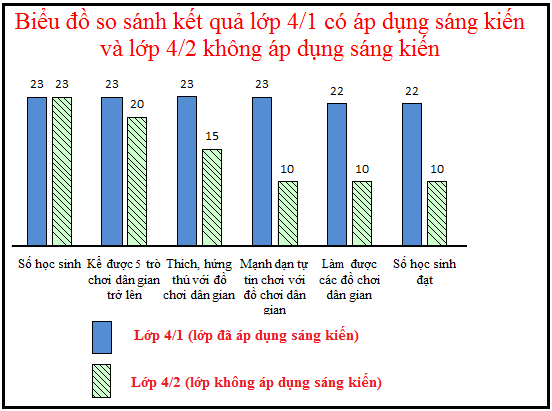 	Qua so sánh thực nghiệm kết quả cho thấy đã có sự khác biệt rõ rệt trước và sau tác động. Kết quả sau tác động; học sinh tự tin trong giao tiếp, hứng thú trong học tập, sử dụng thành thạo các kĩ năng để thuyết trình có sự chuyển biến rõ rệt.Hiệu quả về kinh tế: Học sinh làm được đồ chơi dân gian sẽ kích thích sự sáng tạo làm nhiều đồ chơi khác phục vụ cho nhu cầu giải trí bằng các vật liệu, dụng cụ gần gũi với cuộc sông, quen thuộc với đời sống hàng ngày nên không phải mất kinh phí.- Hiệu quả về quan hệ xã hội: Sáng kiến tuy không tạo ra các lợi ích về vật chất nhưng đã mang lại cho các em sự tự tin. Ý thức được đồ chơi dân gian có giá trị tinh thần cao trong cuộc sống, là tâm hồn trong sáng, thiêng liêng của dân tộc, là tình cảm của cha ông. Giúp học sinh hòa nhập với tập thể, tăng cường hợp tác nhóm, kích thích sự sáng tạo, kích thích sự phát triển trí não, tăng cường khả năng vận động, tạo cơ hội khám phá cuộc sống, …	9. Những thông tin cần được bảo mật (nếu có); Không có.		10. Các điều kiện cần thiết để áp dụng sáng kiến;			Để học sinh Trường Tiểu học Mỹ Quý 3 thực hiện tốt nội dung đồ chơi dân gian, tôi cần các điều kiện hỗ trợ sau đây:Các vật liệu văn phòng phẩm: keo dán, kim bấm, giấy màu, kéo cắt giấy, dao rọc giấy, ...Các vật liệu dễ dàng tìm thấy trong cuộc sống hàng ngày của học sinh: Lá dừ, lá chuối, giấy bào, giấy A4, …Sự kết hợp của phụ huynh khuyến khích các em chơi các đồ chơi dân gian, hạn chế các sản phẩm công nghệ.	11. Đánh giá lợi ích thu được hoặc dự kiến có thể thu được do áp dụng sáng kiến theo ý kiến của tác giả;- 	100% Học sinh tích cực hào hứng tham gia làm đồ chơi dân gian.-	Kết quả 100% học sinh tự tin và hứng thú yêu thích sản phẩm tự mình làm ra và tham gia trò chơi cùng các bạn.	Vì sự dễ thực hiện, tôi được nhà trường công nhận và đưa vào triển khai thực hiện căn cứ vào tình hình lớp mà áp dụng.		12. Đánh giá lợi ích thu được hoặc dự kiến có thể thu được do áp dụng sáng kiến theo ý kiến của tổ chức, cá nhân đã tham gia áp dụng sáng kiến lần đầu, kể cả áp dụng thử:	- Trong bộ môn Công nghệ 4, học sinh yêu thích đồ chơi dân gian, tích cực hoạt động nhóm để làm đồ chơi. Từ đó, học sinh rất mạnh dạn để tham gia hoạt động nhóm, cũng như thảo luận, trình bày ý kiến. Giúp các em ngày càng yêu quý đồ chơi dân gian, giữ gìn phát phát huy truyền thống tốt đẹp này.13. Danh sách những người đã tham gia áp dụng thử hoặc áp dụng sáng kiến lần đầu (nếu có);	Tôi xin cam đoan mọi thông tin nêu trong đơn là trung thực, đúng sự thật và hoàn toàn chịu trách nhiệm trước pháp luật./.SốTTHọ và tênNgày tháng năm sinhNơi công tác (hoặc nơi thường trú)Chức danhTrình độ chuyên mônTỷ lệ (%) đóng góp vào việc tạo ra sáng kiến (ghi rõ đối với từng đồng tác giả, nếu có)1Châu Thị An28/09/1983Trường Tiểu học Mỹ Quý 3Giáo viên Tiểu học hạng IIĐại học100%STTLớpSố học sinhMức độMức độMức độMức độSố học sinh đạtTỉ lệ %STTLớpSố học sinhKể được 3 trò chơi dân gian trở lênThích, hứng thú với đồ chơi dân gianMạnh dạn tự tin chơi với đồ chơi dân gianLàm được các đồ chơi dân gianSố học sinh đạtTỉ lệ %14/12354434/231724/22345525/2322STTLớpSố học sinhMức độMức độMức độMức độSố học sinh đạtTỉ lệ %STTLớpSố học sinhKể được 5 trò chơi dân gian trở lênThích, hứng thú với đồ chơi dân gianMạnh dạn tự tin chơi với đồ chơi dân gianLàm được các đồ chơi dân gianSố học sinh đạtTỉ lệ %14/1232323232222/239624/2232015101010/2344SốTTHọ và tênNgày tháng năm sinhNơi công tác (hoặc nơi thường trú)Chức danhTrình độ chuyên mônNội dung công việc hỗ trợTháp Mười, ngày 9 tháng 4 năm 2024
NGƯỜI NỘP ĐƠN(Ký và ghi rõ họ tên)Châu Thị An